ОБЛАСТНЫЕ и ГОРОДСКИЕ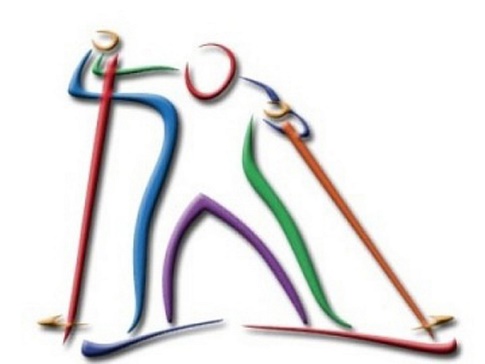 соревнования по спортивному туризмуна лыжных дистанциях16-17 февраля 2019 года 	Новокузнецкий городской округРАСПИСКА тренер - представитель команды:несу полную материальную ответственность за порядок и сохранность имущества лыжной базы «Локомотив», иознакомил участников команды с «Инструкцией по технике безопасности для тренеров-представителей и участников соревнований по спортивному туризму», достоверность подписей участников подтверждаю.Мы, ниже перечисленные участники и тренеры команды, ознакомились с ««Инструкцией по технике безопасности для тренеров-представителей и участников соревнований по спортивному туризму», и берем на себя обязанность неукоснительно выполнять данную инструкцию.Я,Ф.И.О.ТерриторияОрганизацияфевраля2019 г./ ПодписьРасшифровка подписи№Ф.И. участниковРоспись№Ф.И.О. тренеровРоспись1.2.